Under the Sea Word Mat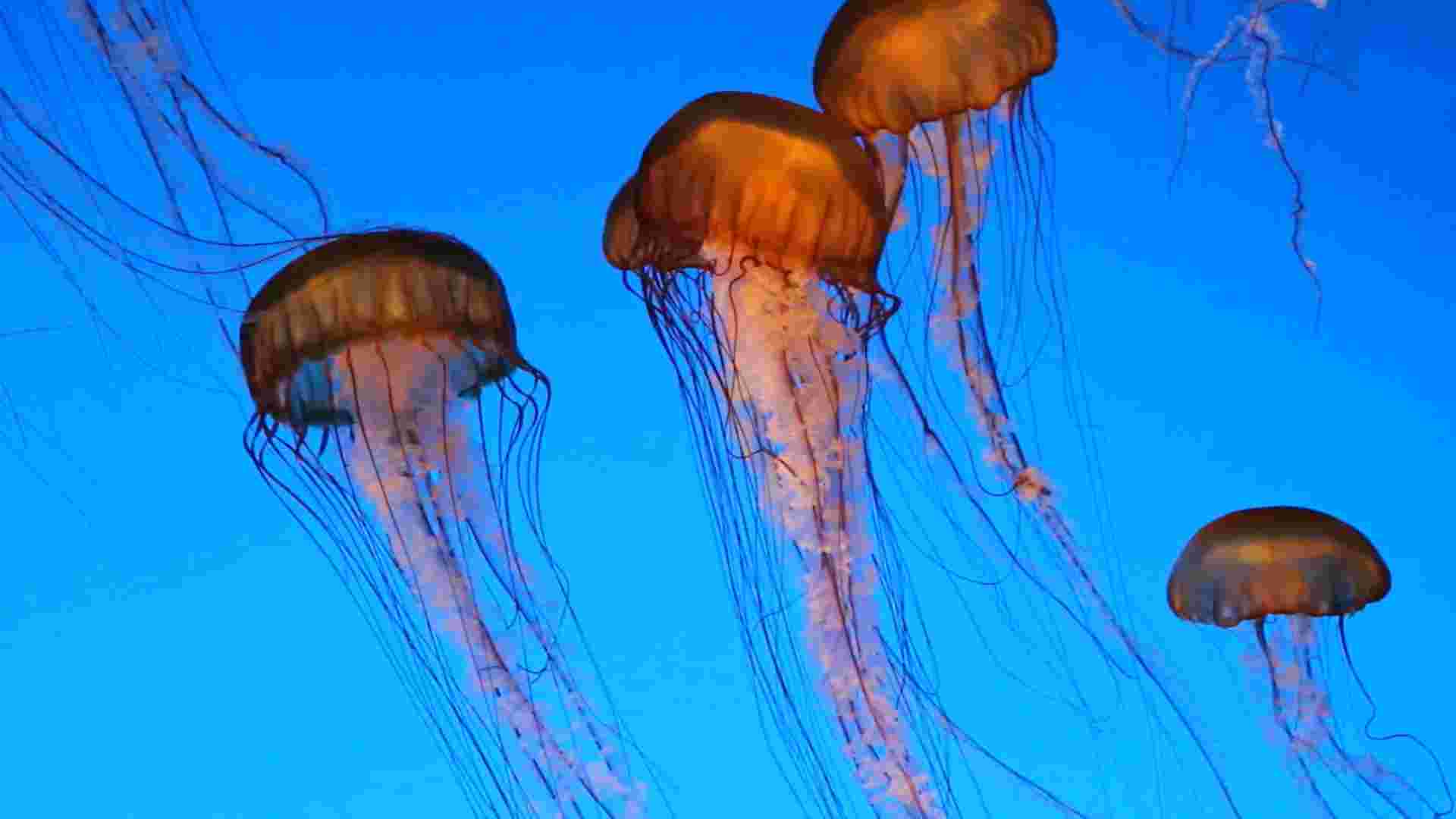 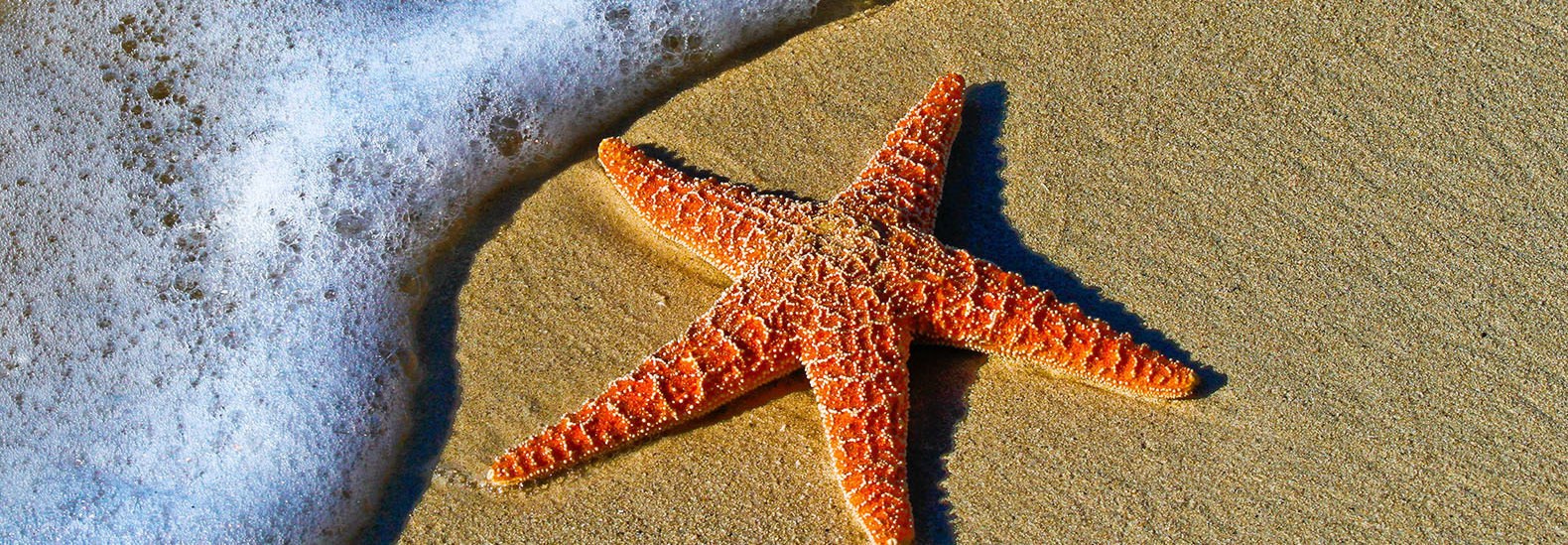 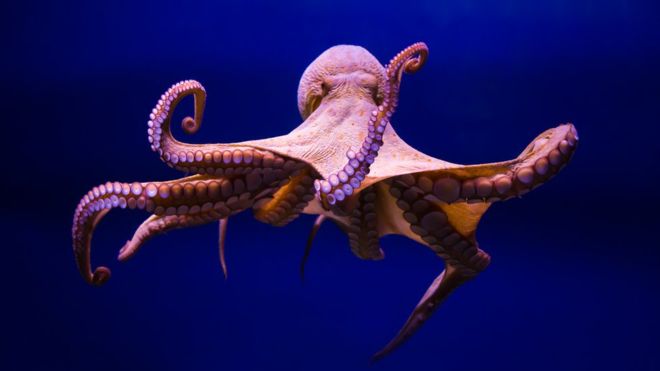 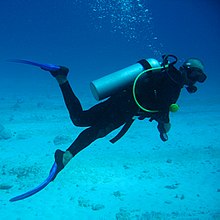 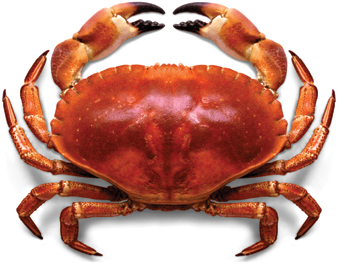 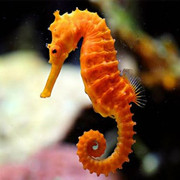 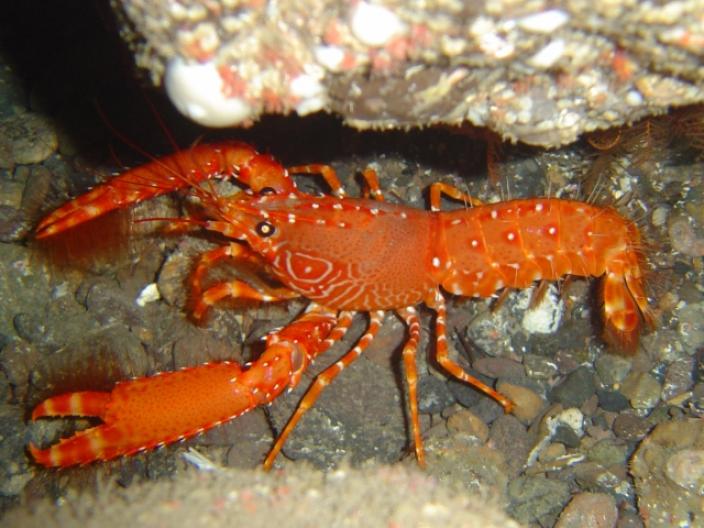 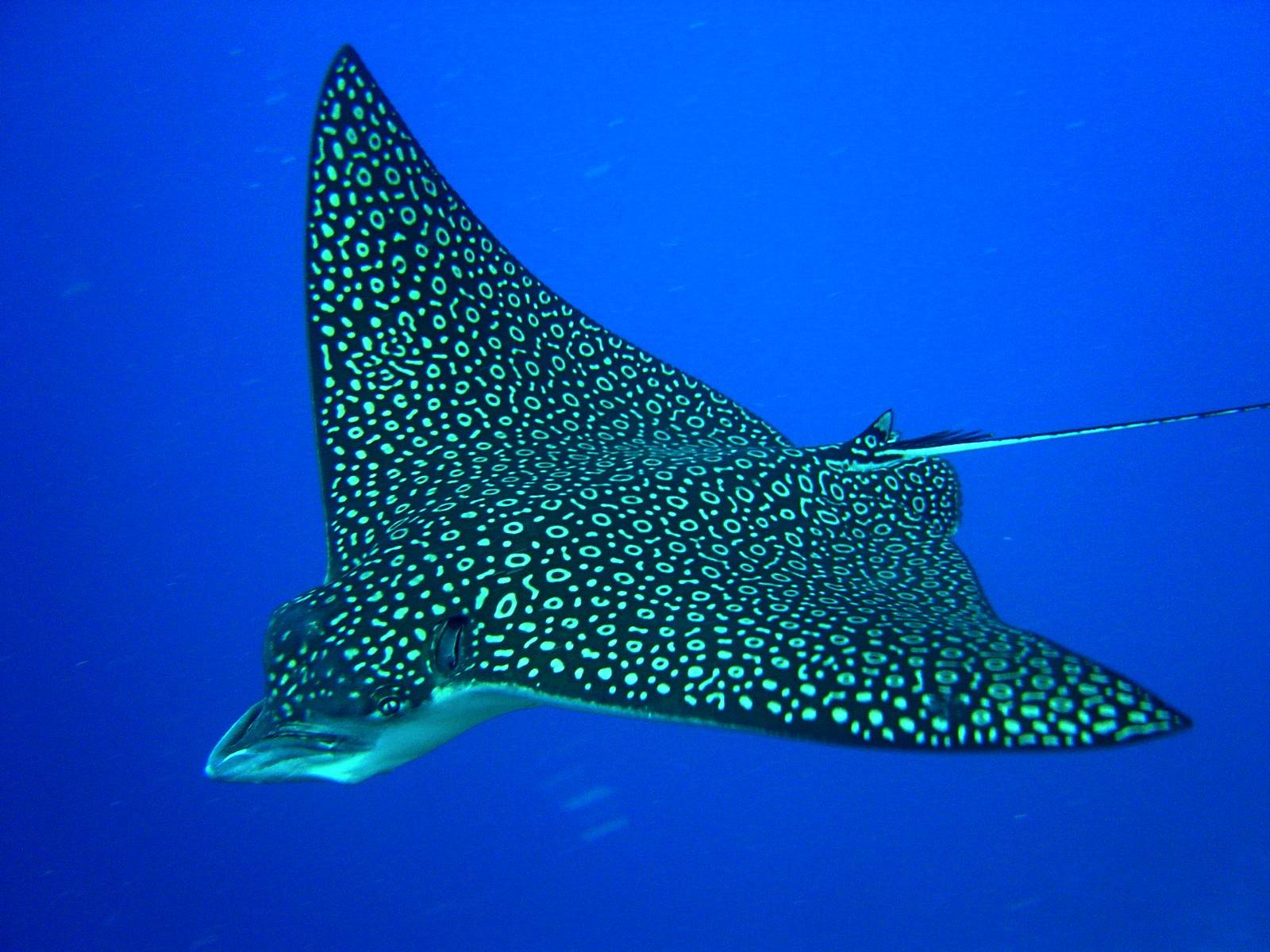 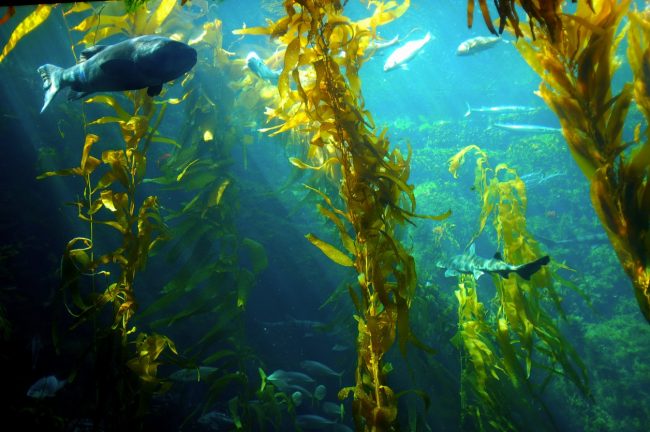 